Kjære alle fylkeslagBrev om medlemskontingent og purringer er sendt ut fra sentralt hold, men flere medlemmer har ikke betalt. En siste innsats kan være at fylkesstyrene henvender dere til de det gjelder. Flere medlemmer sikrer en sterk og slagkraftig organisasjon videre – så det er absolutt verdt en innsats! Husk at de allerede har fått e-poster og brev, så vi anbefaler andre kanaler nå – en telefon eller Messenger-melding via fylkesforeningens Facebook-side. Her er noen forslag til kanaler og tekster dere kan benytte i en slik siste purrerunde. Håper det kan være til hjelp! Her med eksempel Fylkesforeningen Viken: Forslag til snakkepunkter når fylkesstyret skal ringe og purre på kontingent
(NB! Forsøk å få i gang en toveis-samtale tidlig. Viktig å takke og vise at deres støtte betyr veldig mye)Ditt navn, styret i Viken lokalforening i Norsk FosterhjemsforeningDu har vært medlem hos oss, og det takker vi for! Din støtte betyr veldig mye – spesielt for barna som trenger vår hjelp. Har du fremdeles barn i huset?Kan jeg spørre deg: Hvorfor meldte du deg inn i Norsk Fosterhjemsforening? 
Takk for at de hjalp barna!Å være fosterforeldre er et krevende oppdrag. Barna har ofte store behov. Norsk Fosterhjemsforening er til for både de voksne og barna i familien. Vi hjelper med: Gratis rådgivning via telefon.Likepersoner i kommunen. Nettverk med familier i samme situasjon, og fysiske samlinger der vi treffes. NOEN Å SNAKKE MED SOM FORSTÅR!Politisk påvirkningsarbeid for å bedre rammebetingelsene til fosterforeldre og barna. Barn står i kø for å få fosterhjem. Nå har køen vokst seg enda større, og ventelisten blir stadig lengre. Disse barna, og de nye fosterforeldrene som kommer i framtiden, trenger vår forening. Vi jobber for å bedre rammevilkårene for fosterhjem i Norge, både nasjonalt og lokalt. Om du fortsatt vil være medlem er det fint om du betaler tilsendte giro eller bruk Vipps: send kr 540 til Vipps-nummer 502607og skriv navnet i tekstfeltet. Dersom de sier nei; vi trenger også støttemedlemmer. Det koster bare kr 250 i året. Send SMS med kodeordet HEIAFORSTERHJEM til 2003.Dersom nei: Takk for at de har støttet foreningen tidligere og si at du ønsker dem velkommen tilbake en annen gang. Messenger-tekstHei, Barn står i kø for å få fosterhjem – og køen vokser seg stadig større! Disse barna og omsorgsfamiliene rundt dem, trenger vår forening. Vi jobber for å bedre rammevilkårene for fosterhjem i Norge, både nasjonalt og lokalt. Til det arbeidet trenger vi din støtte!

Om du fortsatt vil være medlem er det fint om du betaler tilsendte giro eller bruk Vipps: send kr 540 til Vipps-nummer 502607og skriv navnet i tekstfeltet. Om du ikke lenger er fosterforeldre, trenger vi også støttemedlemmer. Det koster bare kr 250 i året. Send SMS med kodeordet HEIAFORSTERHJEM til 2003.Vi takker for din støtte – den betyr veldig mye for barna det gjelder. Nå håper vi at du vil være med oss på veien videre for å skape trygge og stabile fosterhjem i Norge. Hjertevarm hilsen fra oss i Norsk Fosterhjemsforening Viken Facebook-postBarn står i kø for å få fosterhjem – og køen vokser seg stadig større! Disse barna og omsorgsfamiliene rundt dem, trenger vår forening. Vi jobber for å bedre rammevilkårene for fosterhjem både nasjonalt og lokalt. Støtt vårt arbeid - bli støttemedlem! 
Om du fortsatt vil være medlem er det fint om du betaler tilsendte giro eller bruk Vipps: send kr 540 til Vipps-nummer 502607og skriv navnet i tekstfeltet. Om du ikke lenger er fosterforeldre, trenger vi også støttemedlemmer. Det koster bare kr 250 i året. Send SMS med kodeordet HEIAFORSTERHJEM til 2003.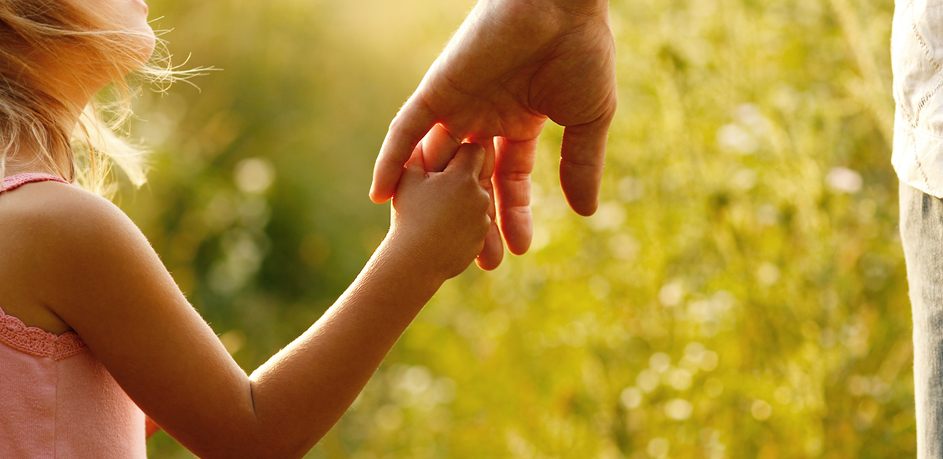 Epost-tekst: Kjære medlem i Norsk Fosterhjemsforening VikenVi i fylkeslaget takker deg for tiden du/dere har vært medlem hos oss. Din støtte har bidratt til å bedre hverdagen for barn som trenger vår støtte og hjelp. Norsk Fosterhjemsforening jobber nasjonalt og lokalt for å bedre rammevilkårene for voksne og barn i fosterhjem. Håper du har hatt anledning til å delta på de ulike faglige- og sosiale tilbudene. Det være seg veiledning, kurs, webinarer og sosiale tilstelninger med mye lek og moro for liten og stor. For å kunne videreføre vårt arbeid, trenger vi din støtte. Om du fortsatt vil være medlem er det fint om du betaler tilsendte giro eller bruk Vipps: send kr 540 til Vipps-nummer 502607og skriv navnet i tekstfeltet. Er du ikke lenger fosterforelder, trenger vi også støttemedlemmer. Det koster bare kr 250 i året. Send SMS med kodeordet HEIAFORSTERHJEM til 2003.Vi som er, og har vært omsorgspersoner, for «statens barn», må stå sammen i solidaritet for barna som trenger det mest. ​Med vennlig hilsen oss i Norsk Fosterhjemsforening VikenSMS: Ditt medlemskap er en viktig støtte i arbeidet for barnas beste. Håper du blir med oss videre! Brev om medlemskontingent er sendt per post. Hilsen Norsk Fosterhjemsforening VikenBREVTakk for at du har vært medlem i Norsk Fosterhjemsforening VikenVi takker deg for tiden du/dere har vært medlem hos oss. Din støtte har bidratt til å bedre hverdagen for barn som trenger vår støtte og hjelp, samt bedret fosterhjemmenes vilkår. Vi jobber både nasjonalt og lokalt for dette. Ditt medlemskap er nå avsluttet, og vi i fylkeslaget håper at du har hatt anledning til å delta på de ulike faglige- og sosiale tilbudene lokalt. Det være seg veiledning, kurs eller sosiale tilstelninger med mye lek og moro for liten og stor.Norsk Fosterhjemsforening Viken ønsker å videreutvikle og forbedre seg. Derfor er din mening som utmeldt medlem svært viktig for oss. Send oss gjerne en tilbakemelding om den tiden du har vært medlem hos oss. Er det noe du savnet eller noe som manglet? Er det noe du kunne tenke deg at vi kunne gjort annerledes? Ris og ros – vi er opptatt av din ærlige tilbakemelding.Ditt medlemskap i Norsk Fosterhjemsforening Viken er nå avsluttet. Om du fortsatt vil være medlem er det fint om du betaler tilsendte giro eller bruk Vipps: send kr 540 til Vipps-nummer 502607og skriv navnet i tekstfeltet. Er du ikke lenger fosterforelder, trenger vi også støttemedlemmer. Det koster bare kr 250 i året. Send SMS med kodeordet HEIAFORSTERHJEM til 2003. Selv om du kanskje ikke lenger har barn i huset, er arbeidet vårt viktigere enn noensinne. Vi som er, og har vært omsorgspersoner, for “statens barn”, bør stå sammen i solidaritet for disse barna.Takk for jobben du har gjort, og kanskje fortsatt gjør, for besøks- foster og/eller beredskapsbarnet ditt. Tusen takk for den tiden din familie var medlem hos oss. Det setter vi og barna ubeskrivelig stor pris på. Vennlig hilsenStyret
Norsk Fosterhjemsforening Viken
viken@fosterhjemsforening.no